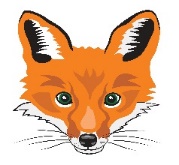 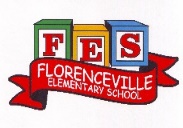 FLORENCEVILLE ELEMENTARY SCHOOL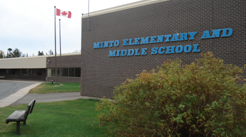 At FES our vision is to be a community where everyone is empowered to be lifelong learners.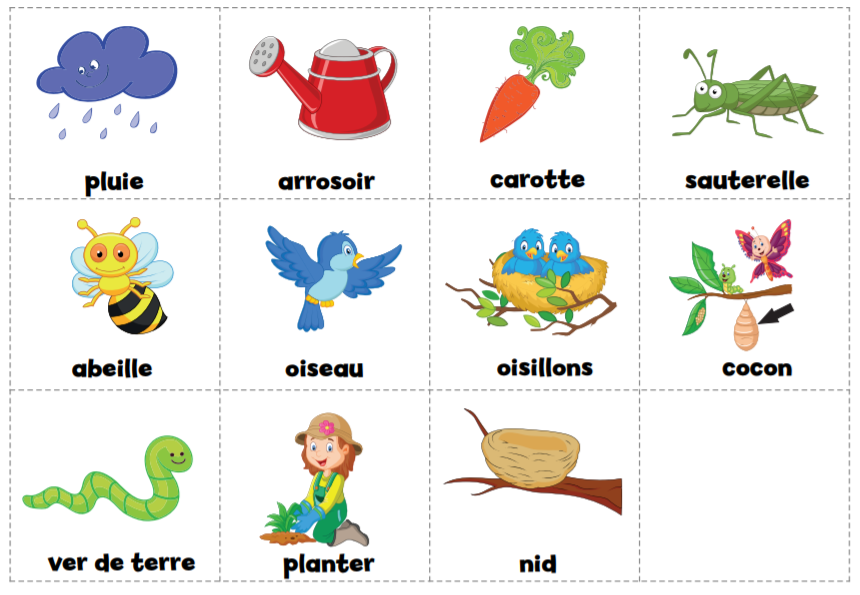 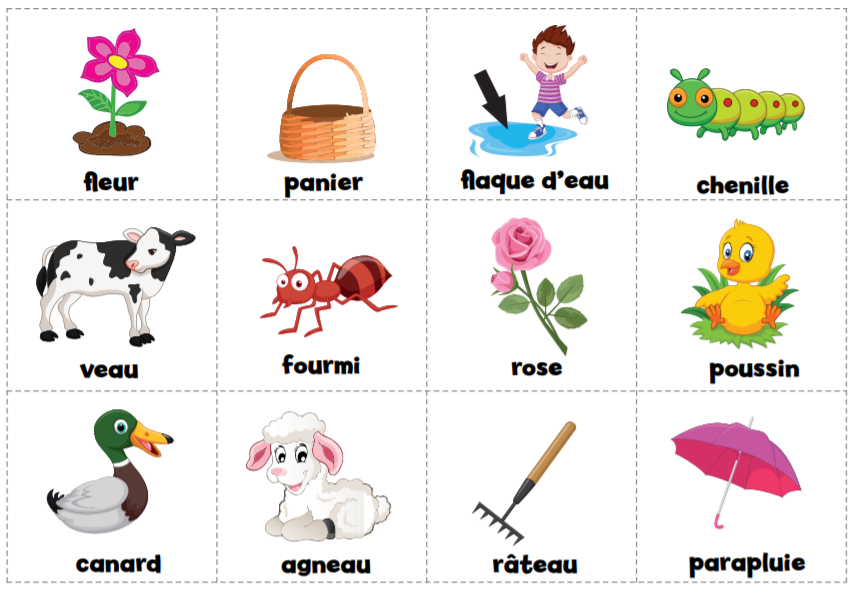 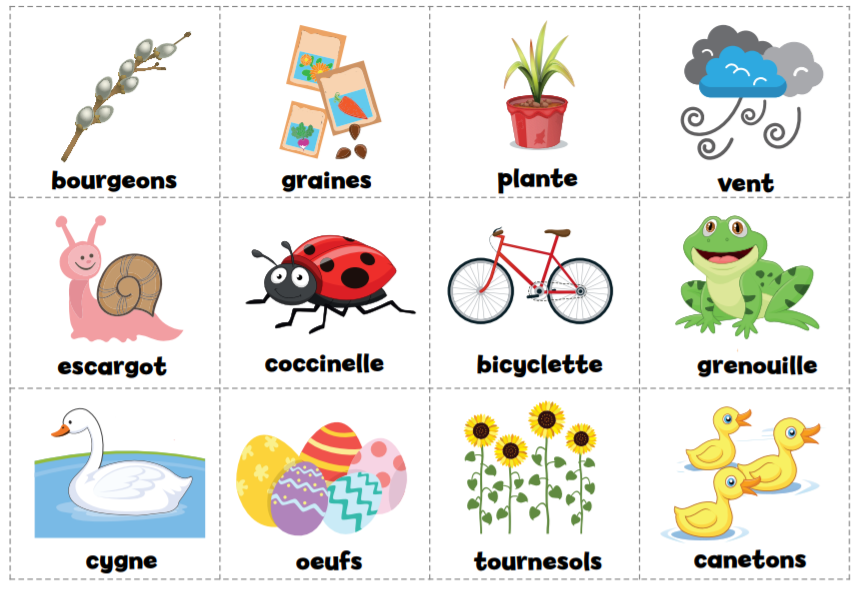 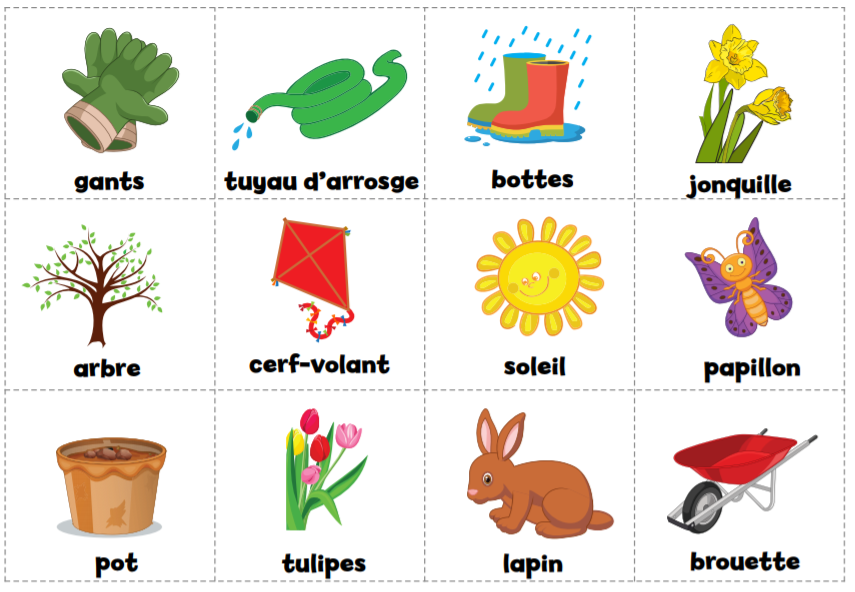 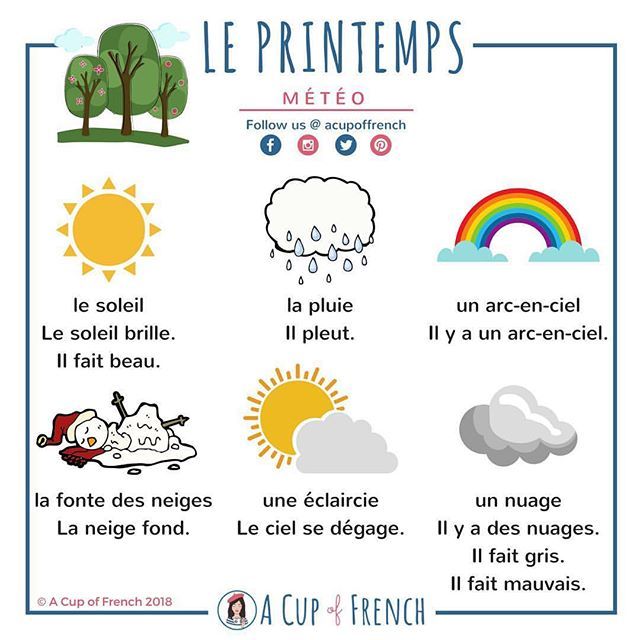 Mon nombre est: 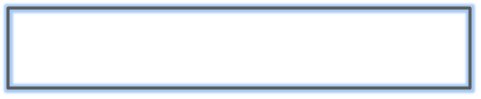 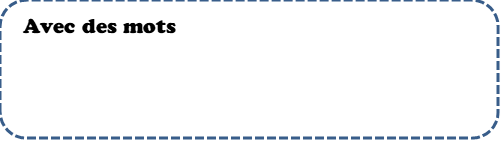 Tableau de valeur de position :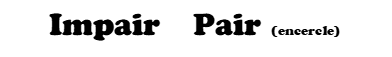 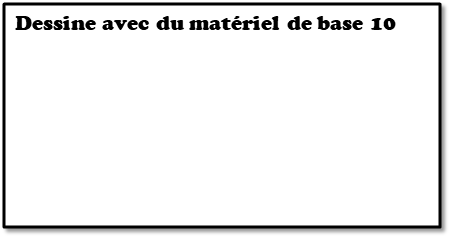 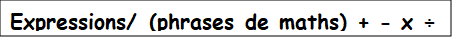 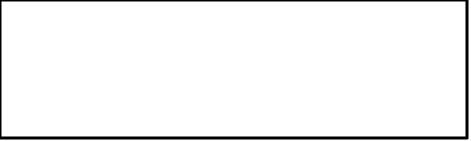 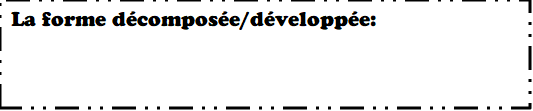 HOME LEARNING PLAN 
April 27- May 1 2020class5BTeena Bishopteena.bishop@nbed.nb.ca Sarah MaharBridget NugentPrincipal: sarah.mahar@nbed.nb.ca; Vice-Principal: bridget.nugent@nbed.nb.caCindy CrowhurstResource: cynthia.crowhurst@nbed.nb.caDianne LordGuidance: dianne.lord@nbed.nb.caSchoolflorencevilleelementary@nbed.nb.ca
In accordance with the communication sent from our Minister of Education, Dominic Cardy, on April 2, 2020 Home learning opportunities to support literacy and numeracy outcomes will be made available online weekly by Teachers.Families are encouraged to: -Support their children to complete the options below for an average of one hour per day. -Read aloud with their children daily; and-consider daily physical activity and free play as an important part of their child’s mental health and skill development.
In accordance with the communication sent from our Minister of Education, Dominic Cardy, on April 2, 2020 Home learning opportunities to support literacy and numeracy outcomes will be made available online weekly by Teachers.Families are encouraged to: -Support their children to complete the options below for an average of one hour per day. -Read aloud with their children daily; and-consider daily physical activity and free play as an important part of their child’s mental health and skill development.SubjectsDescription of Learning ActivitiesLiteracyLiteracyNumeracyMaterial needed for this project:Plastic containerToothpickPaper/math number sheetPencil Calculator (if needed)Fun and challenging Math Spring is here and with spring comes flowers!!!   Outside you should see many flowers or weeds peeking up through the snow that has dry seeds on them.  Go outside and collect a bunch of seeds in a plastic container. Once inside, count your seeds.  Using a toothpick could make it easier to separate your seeds.  You might choose to put them in groups of 2, 5, 10’s or more, while you’re counting them.Once you know how many seeds you have, write the number down on the math number sheet.Write your number of the week in all the different ways that is mentioned on the sheet.  If you are not able to print out the math number sheet, you can copy the information onto a sheet of paper you have at home.  This will become your number of the week.Once you are done counting your seeds, do an art project with them.  Be creative and have fun!Other areas of interest/learning experiencesSciences & Arts: Your challenge this week in Sciences is to create a Pinwheel (you can do this using recycled materials, I.e. cereal boxes, newspaper etc.)Observe your pinwheel outdoors and try to discover how windspeeds and directions may affect your pinwheel.Try standing in different spots around your house and write down your observations. Example Arts: Be creative, use tons of colours on your pinwheel. Try different recycled materials! 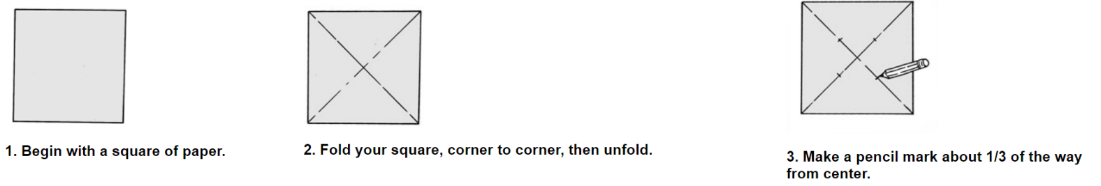 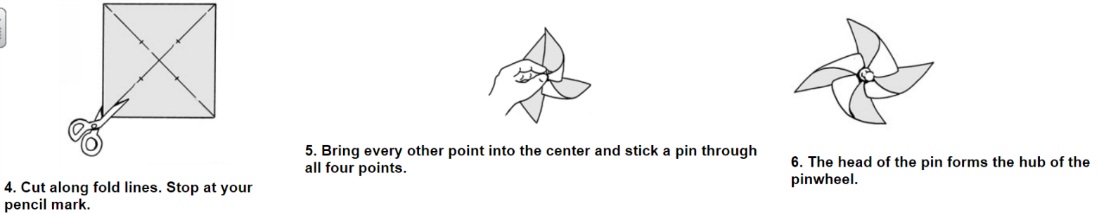 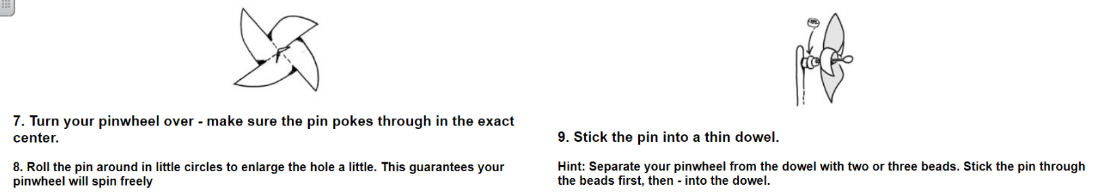 English Language ArtsEnglish Language Arts ~ from Mrs. MaharHello everyone! I miss you all. I hope you have been reading lots and writing as well. Here are a few ideas for reading and writing. I will send some each week now that you are settled into learning with your French teacher. Reading: Try to read at least 30 minutes each day. I know many of you love to read, so keep it up! If you run out of books at home, don’t forget about soraapp.com. You can use the website version or download the free app on your tablet or phone. You will need your school username and password to access the books.  (*school name is New Brunswick Department of Education and Early Childhood- not Florenceville Elementary). Send me an email if you need help! (this is what the app looks like) 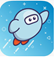 April is Poetry Month, so feel free to check out this website: poetry4kids.com. There are a variety of poems on this site. Some will make you laugh and some will make you think!Writing:I know you all love to write and love to write about many unique, interesting topics. Now would be a good time to start keeping a journal of this part of our lives. If you prefer fiction, one idea might be to write an “I Survived…” story about these times. Maybe you would even like to try some poetry this week. J I would love to hear from you. If you can, send me an email at sarah.mahar@nbed.nb.ca. Tell me how you have been passing the time, what you are reading or even share some writing! Take care- miss you all.MindfulnessHere are three ideas of things you can do to help you feel calm, relax and mindful during spring. Clean your bedroom. Get rid of clutter and things you no longer use (donate when it’s appropriate, recycle what you can and reduce the number of things you keep.) Having a clean bedroom can help you feel relaxed and calm. Find a new recipe that you would like to try. Ask your parents if it would be okay to try this recipe, write down the steps and help prepare. Watch for birds. Bird watching can be very peaceful and relaxing. Take note of the birds you see and try not to spook them away. Bird watching requires you to be very calm and quiet. Looking AheadSometime in the next few weeks, we would like to do some “Spring Planting.” If possible, when you are grocery shopping, could you pick up a packet of seeds or two for your child. DO NOT worry if you don’t, they can be creative and use seeds that they find in their foods or dried on trees and flowers from last summer.Centaines de millierDizaines de milliersMilliersCentainesDizainesUnités20 de plus300 de plus50 de moinsmétéotempératureventlundidate : _________

mardi
date : _________
mercredidate : _________jeudidate : _________vendredi
date : _________
